CIC | DC Corrections Information Council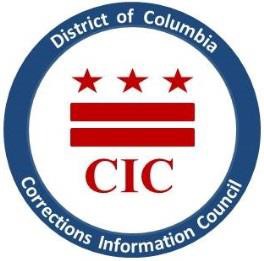  CIC Board Meeting Wednesday, April 26, 2023 6:00 PM 
Location: MLK Library. 901 G St NW, Washington, DC 20001WelcomingRoll Call January meeting minutes reviewExecutive Director reportNew hires/staffing updatesBOP updates- FY23 inspectionsDOC updates/St. Elizabeth’s transfersCurrent & Upcoming projects (thematic reports and information sheets)Community requested information (Q & A)Closing Remarks